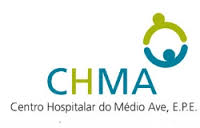 FORMULÁRIO DE CANDIDATURA BOLSA DE RECRUTAMENTO DE ASSISTENTE OPERACIONAL________________________________________________________________________________________________1. DADOS PESSOAISNomecompleto:2. NÍVEL HABILITACIONALAssinale o quadrado apropriado:3. EXPERIÊNCIA PROFISSIONAL E FUNÇÕES EXERCIDAS3.1 Experiência, como Assistente Operacional, na área hospitalar/saúde:3.2 Experiência profissional:3.3 Funções exercidas, diretamente relacionadas/com relevância com o posto de trabalho a que se candidata:4. DECLARAÇÃO “Declaro que são verdadeiras as informações acima prestadas, bem como as informações constantes no currículum quejunto.AssinaturaDocumentos que anexa à candidatura:Bolsa a que se candidata:(colocar uma cruz na opção ou opções)	Início		Para contratos sem termo   Para contratos a termo   Data de nascimento:Sexo:MasculinoFemininoNacionalidade:Morada:Código Postal:Localidade:Concelho de residência:Telefone:Telemóvel:Endereço eletrónico:0112.º ANO02Licenciatura/Mestrado integrado03Outro (especificando)Sim NãoFunções	Data 	    Data	Data 	    DataFunções	Início		Início      Fim  Localidade:        Data:	Início		Sim      Não  Disponibilidade imediataCurrículumFotocópia Certificado HabilitaçõesOutros: